The 2023 Batang Pinoy and Philippine National Games Chess Championships are taking place from December 17 to December 22, 2023 at the _________________. These events are organized by the Philippine Sports Commission and the Department of Education in cooperation with the National Chess Federation of the Philippines.CHESS TOURNAMENT TECHNICAL GUIDELINESELIGIBILITYThe tournament is open to all Filipino chess players whose Open age (titled or untitled) representing their respective LGU’s.Each team (LGU) may be composed of 10 players for boys/men & 10 players for girls/women following a 2- player per age category (for Batang Pinoy Age Categories: U9, U11, U13, U15, U17) and for PNG Age Bracket: Open). For PNG, only 2 players for Men’s Division, 2 players for Women’s Division and Senior Category 50 years old and 65 above.Each player must be duly certified by the authorized LGU official that he/she is representing. On-site registration will not be accepted.Each team (LGU) is required to bring their own Chess Sets and Functional Digital Chess Clocks, total of 16 Chess  Sets and 16 Chess Clocks per LGU. NO EQUIPMENT, NO PLAY!TOURNAMENT FORMATThe tournament will be conducted in three eventsStandard ChessSixty (30) Minutes with 30 seconds increment per move to finish the game.Recording of moves in Algebraic Notation is mandatory.Defaulting time is 30 minutes (Running Time) after the official start of the game.No offer of draw before the Black’s 30th move.Rapid Chess10 Minutes with 5 seconds increment to finish the game.Blitz Chess3 Minutes with 2 seconds increment to finish the game.The tournament shall be divided into following divisions and categories.17 Years and Under – Born on or after January 1, 2006Boys Category (2 Players)Girls Category (2 Players)15 Years and Under – Born on or after January 1, 2008Boys Category (2 Players)Girls Category (2 Players)13 years and Under – Born on or after January 1, 2010Boys Category (2 Players)Girls Category (2 Players)11 Years and Under – Born on or after January 1, 2012Boys Category (2 Players)Girls Category (2 Players)9 Years and Under – Born on or after January 1, 2014Boys Category (2 Players)Girls Category (2 Players)PNG - Men’s Division (2 Players) 18 age to 49 age Born on January 1, 1974 up to January 1, 2005Women’s Division (2 Players) 18 age to 49 age Born on January 1, 1974 up to January 1, 2005Senior Division 50 age to 64 age - Born on January 1, 1959 up to January 1, 197365 age and above - Born on January 1, 1958TOURNAMENT RULESThe tournament shall be governed by the FIDE Laws of Chess.Five or Seven Rounds depending on the number of participants and other circumstances affecting the progress of the events. The number of rounds or games shall be decided by the Tournament Director as part of the Organizing Committee.The following tie break systems (in descending order of priority) shall be adopted to determine the final ranking.INDIVIDUAL RESULTSDirect EncounterBuchholz Cut 1BuchholzS.B. SystemThe greater number of wins including forfeitsThe greater number of wins with Black piecesTEAM RESULTSCombined Buchholz Cut 1 Tie Breaks of the members of the teamCombined Buchholz Tie Breaks of the members of the teamCombined S.B. Tie Breaks of the members of the teamCombined Number of Wins of the member of the team (forfeits counted)Combined Number of Wins with Black Pieces of the member of the team (forfeits counted)The use of mobile phone or any electronic means of communication is not allowed during a game. A player who will violate the aforementioned rule shall lose his/her game by forfeiture.The starting rank of players shall be based on the latest FIDE Rating List.SCHEDULEThe 2023 Batang Pinoy & PNG Chess Championships are taking place from December 17 to December   22, 2023, at the _______________________.SCHEDULE OF GAMESDay 1 - Arrival, Solidarity Meeting and Final Confirmation of Entries Day 2 - Standard Chess Round 1 - 3Day 3 - Standard Chess Round 4 - 6 Day 4 - Standard Chess Round 7 (Morning)Rapid Tournament (Afternoon)Day 5 - Blitz Tournament / AwardingDay 6 - Departure (Home Sweet Home)AWARDS (FOR EACH CATEGORY)Individual Medals will be awarded to the top three in each event and category.Team AwardsMedals will be awarded to the top three (3) teams in each category and event.Medals will be awarded based on the total scores of the two (2) players of an LGU. LGU’s with only one player will not be eligible to participate for team awards.A total number of medals for Individual Awards: 48-Gold, 48-Silver, and 48-BronzeA total number of medals for Team Awards: 56-Gold, 56-Silver, and 56-BronzeA total number of medals for Individuals and Team Award: 312 MedalsProvisions:Tournament must be played in an air conditioned venue. The Host City or Host Province must also provide the needed number of tables and chairs, sound system for each venue, security and proper lighting for the venue.The number of Technical Officials recommended by the National Chess Federation of the Philippines (NCFP) should be at least 36 TOs.The number of Local Arbiters / Volunteer Arbiters coming from the Host City or Host Province will be determined by the number of registered participants.Prepared by: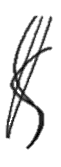 IA Reden Cruz Chief ArbiterNoted:GM/FST Jayson Gonzales Tournament Director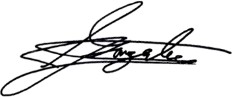 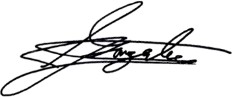 